ПРОЕКТОб утверждении Порядка разработки, утверждения и реализации муниципальных целевых программГришковского сельского поселения Калининского районаВ соответствии со статьей 179.3 Бюджетного кодекса Российской Федерации, п о с т а н о в л я ю:1. Утвердить Порядок разработки, утверждения и реализации муниципальных целевых программ Гришковского сельского поселения Калининского района (прилагается). 2. Признать утратившим силу постановление администрации Гришковского сельского поселения Калининского района от 02 декабря 2014 года № 93 «Об утверждении Порядка  разработки, формирования, утверждения и реализации муниципальных целевых программ и Порядка проведения и критериев оценки эффективности муниципальных целевых программ».3. Общему отделу администрации Гришковского сельского поселения Калининского района (Тихомирова Г.В.) обнародовать настоящее постановление в установленном порядке и разместить на официальном сайте Гришковского сельского поселения Калининского района в сети «Интернет» (https://grishkovskoe.ru).4. Постановление вступает в силу после его официального обнародования.Глава Гришковского сельского поселения Калининского района                                                                          Т.А. НекрасоваПриложениеУТВЕРЖДЕНпостановлением администрацииГришковского сельского поселенияКалининского районаот _______________ № _____ПОРЯДОК разработки, утверждения и реализации муниципальных целевых программ Гришковского сельского поселения Калининского районаI. Общие положения1. Настоящий Порядок разработки, утверждения и реализации муниципальных целевых программ Гришковского сельского поселения Калининского района (далее - Порядок) определяет основные требования к процедуре разработки, утверждения и реализации муниципальных целевых программ, направленных на осуществление главным распорядителем средств бюджета Гришковского сельского поселения Калининского района полномочий в установленных сферах деятельности, а также обеспечение достижения целей и решения задач муниципальных программ Гришковского сельского поселения Калининского района, повышения результативности расходов местного бюджета. 2. Муниципальная целевая программа представляет собой самостоятельный документ, содержащий комплекс скоординированных мероприятий (направлений расходования бюджетных средств), направленных на решение конкретной задачи в области развития соответствующей сферы деятельности.3. В целях настоящего порядка применяются следующие понятия:цель - направление деятельности главного распорядителя бюджетных средств, обеспечивающее реализацию стратегии развития определенной сферы деятельности, предполагающее эффективное решение проблем в отнесенной к его компетенции законодательством Российской Федерации, Краснодарского края сфере деятельности и измеряемое показателями конечных результатов деятельности;задача - краткое описание деятельности главного распорядителя, обеспечивающее достижение его цели, измеряемое показателями непосредственных результатов его деятельности;целевой показатель - показатель конечного результата деятельности главного распорядителя, характеризующий эффект от реализации мероприятий для внешнего потребителя;2показатель непосредственного результата - показатель, характеризующий в числовом виде объем и качество реализации мероприятия, направленного на достижение конечного результата реализации муниципальной целевой программы;эффективность - соотношение показателей непосредственных результатов реализации программных мероприятий с затратами на их достижение.Иные понятия и термины используются в значениях, установленных законами Российской Федерации и Краснодарского края.4. Муниципальная целевая программа разрабатывается в виде единого документа, состоящего из паспорта муниципальной целевой программы по форме согласно приложению 1 к настоящему Порядку и следующих разделов:раздел 1 «Содержание проблемы, обоснование необходимости ее решения в рамках муниципальной целевой программы».Раздел должен содержать развернутое описание проблемы, включая анализ причин ее возникновения, а также обоснование необходимости решения проблемы программно-целевым методом.раздел 2 «Цели и задачи, целевые показатели муниципальной целевой программы, сроки ее реализации».В разделе формулируется основная цель программы. Для цели определяются необходимые для ее достижения задачи.В разделе указываются конкретные сроки реализации программы. Муниципальная целевая программа разрабатывается на срок, не превышающий трех лет.раздел 3 «Перечень мероприятий муниципальной целевой программы» по форме согласно приложению 2 к настоящему Порядку.раздел 4 «Обоснование финансового обеспечения муниципальной целевой программы».Приводится общий объем финансирования программы с указанием источников финансирования.раздел 5 «Механизм реализации муниципальной целевой программы».Раздел должен включать описание механизмов управления программой, взаимодействия исполнителей мероприятий программы и контроля за ходом ее выполнения.раздел 6 «Оценка эффективности реализации муниципальной целевой программы».В разделе производится расчет эффективности программы. Оценивается экономический, социальный, бюджетный, экологический или иной эффект от реализации программы в стоимостном и физическом выражении. Ожидаемый эффект приводится по годам реализации программы.5. Мероприятия муниципальной целевой программы не могут дублировать мероприятия других муниципальных целевых программ и муниципальных программ Гришковского сельского поселения Калининского района.36. Муниципальная целевая программа не подлежит разделению на подпрограммы.7. Муниципальная целевая программа утверждается постановлением администрации Гришковского сельского поселения Калининского района.8. Если муниципальная целевая программа предусматривает мероприятия по предоставлению субсидий в соответствии со статьями 78, 78.1, 139 Бюджетного кодекса Российской Федерации, указанная муниципальная целевая программа должна утверждаться при наличии порядка предоставления соответствующих субсидий с учетом требований бюджетного законодательства Российской Федерации, если иное не установлено нормативными правовыми актами Краснодарского края, либо содержать такой порядок.II. Формирование и утверждение муниципальной целевой программы9. Решение о разработке муниципальной программы принимается главным распорядителем бюджетных средств Гришковского сельского поселения Калининского района.Если реализация муниципальной целевой программы предполагается в рамках муниципальной программы Гришковского сельского поселения Калининского района, решение о разработке муниципальной целевой программы принимается главным распорядителем по согласованию с координатором муниципальной программы Гришковского сельского поселения Калининского района.10. Формирование муниципальной целевой программы осуществляется разработчиком программы - отраслевым (функциональным) органом администрации Гришковского сельского поселения Калининского района.Разработчик муниципальной целевой программы несет ответственность за своевременную и качественную разработку и реализацию муниципальной целевой программы.11. Формирование проекта муниципальной целевой программы осуществляется до формирования проекта бюджета Гришковского сельского поселения Калининского района, не позднее 1 октября года, предшествующего началу реализации муниципальной целевой программы.Сформированный проект муниципальной целевой программы направляется в Контрольно-счетную палату муниципального образования Калининский район для проведения финансово-экономической экспертизы проекта.12. Разработанный в соответствии с требованиями настоящего Порядка проект муниципальной целевой программы, направляется на согласование в порядке, установленном Инструкцией по делопроизводству в администрации Гришковского сельского поселения Калининского района, ее отраслевых (функциональных) органах.4Ответственность за обоснованность поставленных целей и задач муниципальной целевой программы, наличие целевых показателей муниципальной целевой программы, соответствие целей муниципальной целевой программы задачам муниципальной целевой программы Гришковского сельского поселения Калининского района, в случае если реализация муниципальной целевой программы предполагается в рамках реализации муниципальной целевой программы Гришковского сельского поселения Калининского района, несет Разработчик муниципальной целевой программы.Финансовый отдел администрации Гришковского сельского поселения Калининского района согласовывает проект муниципальной целевой программы установленным требованиям настоящего Порядка, а также соответствия направлений и объема финансового обеспечения муниципальной целевой программы бюджетному законодательству Российской Федерации и возможности финансирования из местного бюджета с учетом принципа сбалансированности.Общий отдел администрации Гришковского сельского поселения Калининского района согласовывает проект муниципальной целевой программы в части соответствия мероприятий муниципальной целевой программы полномочиям администрации Гришковского сельского поселения Калининского района как органа местного самоуправления.13. Проекты муниципальных целевых программ подлежат утверждению не позднее 25 ноября года, предшествующего началу реализации муниципальной целевой программы. Утвержденная муниципальная целевая программа с финансово-экономическим обоснованием планируемых расходных обязательств Гришковского сельского поселения Калининского района направляется не позднее 25 ноября года, предшествующего началу реализации муниципальной целевой программы, в финансовый отдел администрации Гришковского сельского поселения Калининского района.Изменения в ранее утвержденные муниципальные целевые программы подлежат утверждению не позднее 31 декабря текущего финансового года, за исключением изменений, касающихся увеличения объема бюджетных ассигнований на финансовое обеспечение муниципальной целевой программы в очередном финансовом году, которые подлежат утверждению не позднее 25 ноября текущего финансового года. При внесении изменений в муниципальную целевую программу значения показателей муниципальной целевой программы, относящиеся к прошедшим периодам реализации муниципальной целевой программы, изменению не подлежат.III. Реализация муниципальной целевой программы14. Управление реализацией муниципальной целевой программы осуществляется главным распорядителем средств бюджета Гришковского сельского поселения Калининского района в лице разработчика программы, который:5обеспечивает разработку муниципальной целевой программы, ее согласование с координатором соответствующей муниципальной программы Гришковского сельского поселения Калининского района, в случае если реализация муниципальной целевой программы предполагается в рамках муниципальной программы Гришковского сельского поселения Калининского района;принимает решение о необходимости внесения в установленном порядке изменений в ведомственную целевую программу;несет ответственность за достижение целевых показателей муниципальной целевой программы;проводит мониторинг реализации муниципальной целевой программы;ежегодно проводит оценку эффективности реализации муниципальной целевой программы;организует информационную и разъяснительную работу, направленную на освещение целей и задач муниципальной целевой программы на официальном сайте в информационно-телекоммуникационной сети «Интернет» и размещает информацию о ходе реализации и достигнутых результатах муниципальной целевой программы на официальном сайте в информационно-телекоммуникационной сети «Интернет»;осуществляет иные полномочия, установленные муниципальной целевой программой.15. Финансирование расходов на реализацию муниципальных целевых программ осуществляется в порядке, установленном для исполнения бюджета Гришковского сельского поселения Калининского района.IV. Мониторинг реализации муниципальных программ 16. Мониторинг реализации муниципальной целевой программы, включенной в состав муниципальной программы Гришковского сельского поселения Калининского района, осуществляется в соответствии с требованиями, установленными постановлением администрации Гришковского сельского поселения Калининского района об утверждении Порядка принятия решения о разработке, формирования, реализации и оценки эффективности реализации муниципальных программ Гришковского сельского поселения Калининского района.17. Мониторинг реализации муниципальной целевой программы, не включенной в состав муниципальной программы Гришковского сельского поселения Калининского района, осуществляется по отчетным формам в соответствии с приложениями 3 и 4 к настоящему Порядку.18. Ежегодно, до 1 марта года, следующего за отчетным годом, разработчик муниципальной целевой программы готовит доклад (отчет) о ходе реализации муниципальной целевой программы, который утверждается постановлением администрации Гришковского сельского поселения Калининского района. 6Доклад (отчет) о ходе реализации муниципальной целевой программы должен содержать:сведения о фактических объемах финансирования муниципальной целевой программы в целом и по каждому мероприятию в разрезе источников финансирования;сведения о фактическом выполнении мероприятий муниципальных целевых программ с указанием причин их невыполнения или неполного выполнения;сведения о соответствии фактически достигнутых целевых показателей реализации муниципальной целевой программы плановым показателям, установленным муниципальной целевой программой;оценку эффективности реализации муниципальной целевой программы.19. В случае расхождений между плановыми и фактическими значениями объемов финансирования и целевых показателей муниципальной целевой программы проводится анализ факторов и в докладе (отчете) о ходе реализаций муниципальной целевой программы указываются причины, повлиявшие на такие расхождения.Глава Гришковского сельского поселенияКалининского района                                                                          Т.А. Некрасова7Приложение 1к Порядку разработки, утверждения и реализации муниципальных целевых программ Гришковского сельского поселения Калининского районаПАСПОРТмуниципальной целевой программы«______________________________________________»Наименование главного распорядителя.Разработчик программы.Исполнитель программы.Основания для разработки муниципальной целевой программы.Цели муниципальной целевой программы.Задачи муниципальной целевой программы.Перечень целевых показателей муниципальной целевой программы.Объемы и источники финансирования.Сроки реализации муниципальной целевой программы.Начальник финансового отдела администрацииГришковского сельского поселенияКалининского района                                            (подпись)                         (Ф.И.О.)8Приложение 2к Порядку разработки, утверждения и реализации муниципальных целевых программ Гришковского сельского поселения Калининского районаПЕРЕЧЕНЬмероприятий муниципальной целевой программыНачальник финансового отдела администрацииГришковского сельского поселенияКалининского района                                                                      (подпись)                                                                             (Ф.И.О.)9Приложение 3к Порядку разработки, утверждения и реализации муниципальных целевых программ Гришковского сельского поселения Калининского районаОТЧЕТ об исполнении финансирования муниципальной целевой программы _________________________________________________________ (наименование программы)Начальник финансового отдела администрацииГришковского сельского поселенияКалининского района                                            (подпись)                         (Ф.И.О.)10Приложение 4к Порядку разработки, утверждения и реализации муниципальных целевых программ Гришковского сельского поселения Калининского районаОТЧЕТоб исполнении целевых показателей муниципальной целевой программы_________________________________________________________(наименование программы) В таблице причины невыполнения целевых показателей Программы указываются кратко. Развернутая информация о соответствии достигнутых результатов показателям, установленным программой, указывается в докладе (отчете) о ходе выполнения программных мероприятий, с указанием причин невыполнения принятых обязательств по итогам года.Начальник финансового отдела администрацииГришковского сельского поселенияКалининского района                                            (подпись)                         (Ф.И.О.)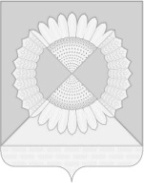 АДМИНИСТРАЦИЯ ГРИШКОВСКОГО СЕЛЬСКОГО ПОСЕЛЕНИЯКАЛИНИНСКОГО РАЙОНАПОСТАНОВЛЕНИЕсело Гришковское№п/пНаименованиемероприятияГодреализацииСрокреализацииОбъем финансирования, тыс. руб.Объем финансирования, тыс. руб.Объем финансирования, тыс. руб.Объем финансирования, тыс. руб.Объем финансирования, тыс. руб.Показатель результата реализации мероприятия№п/пНаименованиемероприятияГодреализацииСрокреализациивсегов разрезе источников финансированияв разрезе источников финансированияв разрезе источников финансированияв разрезе источников финансированияПоказатель результата реализации мероприятия№п/пНаименованиемероприятияГодреализацииСрокреализациивсегофедеральныйбюджеткраевой бюджетместный бюджетвнебюджетные источникиПоказатель результата реализации мероприятия1.1.1.всего:всего:всего:№п/пНаименование мероприятия программыИсточник финансирования мероприятияОбъемфинансирования, предусмотренный программойна текущийгодОбъем финанси рования,на текущий год, предусмо тренный бюджетомПрофинан сированов отчетном периодеОсвоено (израсходовано)в отчетном периодеВыполнено/не выполнено мероприятие, сумма экономии, полученная в результате конкурсных процедур, кредиторская задолженность12345678Местный бюджетКраевой бюджетФедеральный бюджетВнебюджетные источникиИТОГОВсего, в том числе:Местный бюджетКраевой бюджетФедеральный бюджетВнебюджетные источникиНаименование целевого показателя программыЕдиница измеренияПредусмотренное программой значение целевого показателя на текущий годФактическое значение целевого показателя на отчетную датуПримечание